Algemene informatie  InhoudBeschrijving van de inhoudKernpunten (3 tot 6 stuks)Beschrijf hier de belangrijkste redenen voor de cursist om zich voor deze cursus in te schrijven. Deze punten komen terug op de website van GITP.DoelgroepBeschrijving van de doelgroepVoorwaarden aan deelnemerDoelstellingHoofddoelstellingen Je kan hier formuleringen als (na afloop van deze cursus..) gebruikenWerkwijzeDocent(en)AccreditatieOpbouw cursusdagenOnderwerpenUrenverdelingInhoudInhoudOp school wordt regelmatig gebruik gemaakt van cognitief gedragstherapeutische kaders en technieken om het gedrag van leerlingen te sturen. Leerkrachten maken veelvuldig gebruik van principes als straffen en belonen, in lesmethodes voor sociaal-emotionele vaardigheden zijn lessen opgenomen over “anders denken” en ook sociale vaardigheidstrainingen en faalangsttrainingen binnen de school zijn vaak gebaseerd op de cognitieve gedragstherapie. De school kan bovendien een geschikte plaats zijn om problemen bij kinderen en jongeren vroegtijdig te signaleren en om laagdrempelige interventies aan te bieden. Cognitieve gedragstherapie is zodoende bij uitstek een denk- en werkwijze die goed binnen de school past. Desondanks heeft de gedragstherapie nog niet altijd een stevige plaats gekregen binnen de schoolsetting. Orthopedagogen en psychologen binnen de school werken vaak al met gedragstherapeutische technieken of protocollen, maar zouden dit soms graag meer willen doen of meer willen inbedden in een geheel. In deze cursus wordt bekeken hoe je als gedragsdeskundige (cognitieve) leertheoretische principes en technieken meer bewust en doelmatig in kan zetten binnen de school. In de cursus zal eerst aandacht besteed worden aan het maken van een goede casusconceptualisatie en analyses van een (aangemelde) leerling en zijn omgeving: Welk gedrag vertoont de leerling precies? Wat gaat er aan het gedrag vooraf? Welke factoren houden het gedrag in stand? En wat zijn de achterliggende redenen van het gedrag van deze leerling? Waarom reageert de leerling op deze manier? Welke gedachtes liggen hieronder?Vervolgens zal bekeken worden hoe het gedrag van de leerling systematisch beïnvloed kan worden. Welke factoren kunnen er in de klas veranderd worden? Hoe kan een docent het beste op bepaald gedrag reageren? Wat kunnen docenten en ouders zeggen en doen om ervoor te zorgen dat de leerling gaat twijfelen over zijn vaste denkpatronen? Tenslotte zal in de cursus besproken worden hoe je als orthopedagoog/psycholoog cognitief gedragstherapeutische principes kan toepassen in een begeleiding/behandeling van een leerling of een groep leerlingen en het bovenstaande proces kan versnellen. Verschillende technieken zullen geoefend worden, zodat de deelnemers dit na de cursus kunnen toepassen in hun gesprekken met leerlingen, leerkrachten of ouders.Op school wordt regelmatig gebruik gemaakt van cognitief gedragstherapeutische kaders en technieken om het gedrag van leerlingen te sturen. Leerkrachten maken veelvuldig gebruik van principes als straffen en belonen, in lesmethodes voor sociaal-emotionele vaardigheden zijn lessen opgenomen over “anders denken” en ook sociale vaardigheidstrainingen en faalangsttrainingen binnen de school zijn vaak gebaseerd op de cognitieve gedragstherapie. De school kan bovendien een geschikte plaats zijn om problemen bij kinderen en jongeren vroegtijdig te signaleren en om laagdrempelige interventies aan te bieden. Cognitieve gedragstherapie is zodoende bij uitstek een denk- en werkwijze die goed binnen de school past. Desondanks heeft de gedragstherapie nog niet altijd een stevige plaats gekregen binnen de schoolsetting. Orthopedagogen en psychologen binnen de school werken vaak al met gedragstherapeutische technieken of protocollen, maar zouden dit soms graag meer willen doen of meer willen inbedden in een geheel. In deze cursus wordt bekeken hoe je als gedragsdeskundige (cognitieve) leertheoretische principes en technieken meer bewust en doelmatig in kan zetten binnen de school. In de cursus zal eerst aandacht besteed worden aan het maken van een goede casusconceptualisatie en analyses van een (aangemelde) leerling en zijn omgeving: Welk gedrag vertoont de leerling precies? Wat gaat er aan het gedrag vooraf? Welke factoren houden het gedrag in stand? En wat zijn de achterliggende redenen van het gedrag van deze leerling? Waarom reageert de leerling op deze manier? Welke gedachtes liggen hieronder?Vervolgens zal bekeken worden hoe het gedrag van de leerling systematisch beïnvloed kan worden. Welke factoren kunnen er in de klas veranderd worden? Hoe kan een docent het beste op bepaald gedrag reageren? Wat kunnen docenten en ouders zeggen en doen om ervoor te zorgen dat de leerling gaat twijfelen over zijn vaste denkpatronen? Tenslotte zal in de cursus besproken worden hoe je als orthopedagoog/psycholoog cognitief gedragstherapeutische principes kan toepassen in een begeleiding/behandeling van een leerling of een groep leerlingen en het bovenstaande proces kan versnellen. Verschillende technieken zullen geoefend worden, zodat de deelnemers dit na de cursus kunnen toepassen in hun gesprekken met leerlingen, leerkrachten of ouders.Aantal deelnemersMinimaal 8 – maximaal 16 cursistenNr.kernpunt1Na afloop van de cursus kun je een leerling in kaart brengen middels gedragstherapeutische diagnostiek en hier interventies op uitzetten.2De nadruk zal liggen op de onderliggende drijfveren van (probleem)gedrag 3Er wordt geoefend met leertheoretische principes en cognitieve techniekenDoelgroepDeze cursus is bedoeld voor orthopedagogen en psychologen die (ook) werkzaam zijn op school en hun kennis en vaardigheden m.b.t. cognitief gedragstherapeutische principes en technieken willen opfrissen en/of verdiepen en de vertaalslag willen maken hoe deze zijn toe te passen binnen een schoolsetting.Harde eisenGewenstBasiskennis over de cognitieve gedragstherapie en werkzaam in het onderwijs. Enige kennis over leertheorie en cognitieve theorieën/technieken.Nr.Doelstelling1Kun je een gedragsfunctie-analyse maken van een leerling (antecedente en consequente factoren die invloed hebben op het gedrag in kaart brengen).2Kun je hypotheses opstellen over onderliggende drijfveren van gedrag  3Kun je op basis van de analyses een interventieplan maken en bepalen welke gedragstherapeutische (operante) technieken ingezet gaan worden.4Kun je cognitieve technieken toepassen in je gesprekken met leerlingen, ouders en leerkrachten.Werkwijze De bijeenkomsten bestaan uit een theoriegedeelte en een praktisch gedeelte, waarbij geoefend kan worden met (eigen) casuïstiek (o.a. in rollenspellen) en waar ruimte is voor uitwisseling en discussie. Er wordt van de cursist verwacht dat hij/zij voor de bijeenkomst de betreffende literatuur doorneemt en de opdrachten in de online leeromgeving maakt. Na iedere bijeenkomst zal er een opdracht meegegeven worden om de theorie in de praktijk te brengen.					Docent 1Docent 1TitelMSc						Voorletter(s)A.R.F.Tussenvoegsel(s)Van deAchternaamLavoirOmschrijvingAnne van de Lavoir is werkzaam voor een middelbare school in Oss en voor een psychologenpraktijk (Generalistische Basis GGZ & Specialistische GGZ). Ze werkt veel op het grensvlak van onderwijs en zorg en ze heeft ruime ervaring in het begeleiden van leerlingen/cliënten, ouders en leerkrachten met problemen die zowel in de thuissituatie als op school zichtbaar zijn, zoals bij angst- & stemmingsklachten en gedragsproblemen.Anne van de Lavoir is Registerpsycholoog NIP, specialisatie Kinder & Jeugd en Cognitief Gedragstherapeut VGCt.BeroepsverenigingEisen voor het behalen van de cursus(her)registratie NVO/NIP KJMinimaal 90% aanwezigheid en voldoende resultaat op de toetsen.SKJMinimaal 90% aanwezigheid en voldoende resultaat op de toetsen.BijeenkomstOnderwerp1Inleiding in het cognitief gedragstherapeutisch proces en de analyses2Het systematisch beïnvloeden van gedrag op basis van de analyses3De inzet van cognitieve techniekenBijeenkomstOnline contacturenKlassikale contacturenTe accrediteren urenZelfstudie urenTotaal11 uur6 uur7 uur512 uur21 uur6 uur7 uur512 uur31 uur6 uur7 uur512 uurTotaal3 uur18 uur21 uur1536 uur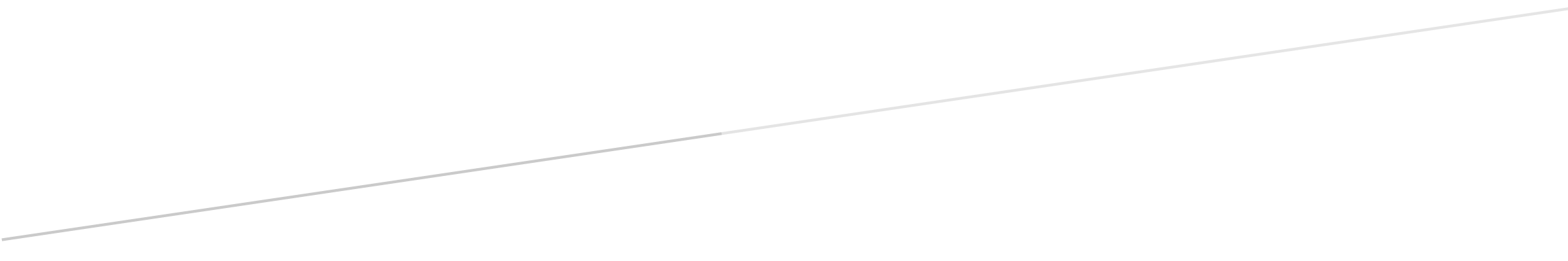 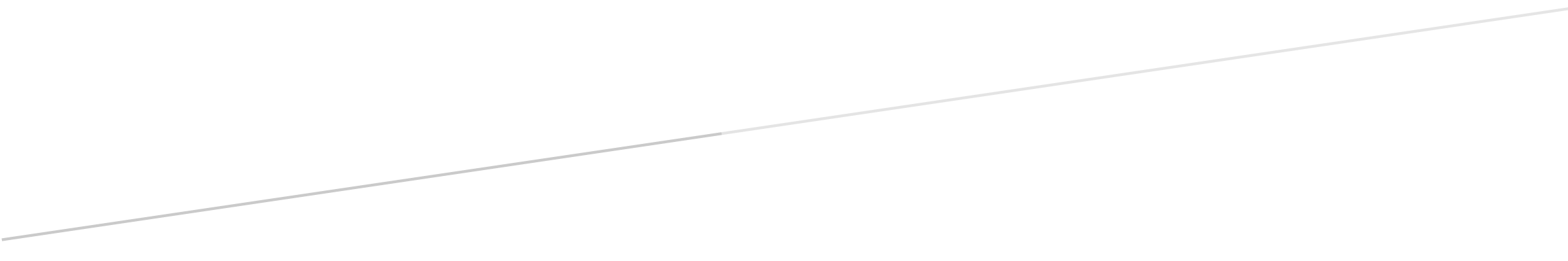 